Les pollutions domestiques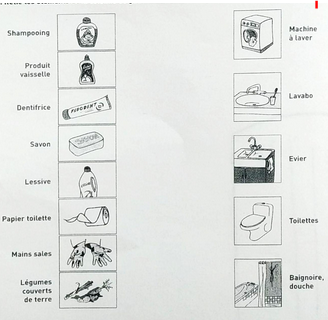 1.Relie (à la règle et au crayon) les différents éléments de la colonne de gauche aux différents points d’eau de la maison.2.Ecris 3 propositions permettant de moins polluer l’eau lors de nos activités à la maison. - utiliser moins de lessive-utiliser moins de liquide vaisselle-utiliser moins de gel douche, dentifrice, savon-utiliser des produits nettoyants « bio »Le gaspillage de l’eau à la maison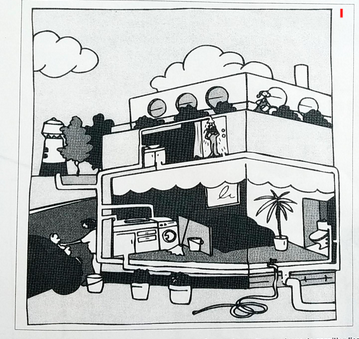 Observe le document puis écris 3 propositions qui permettraient de ne pas gaspiller de l’eau lors de nos activités à la maison.Récupérer l’eau de pluie pour les utilisations de l’eau qui ne nécessitent pas d’eau potable :-récupérer l’eau de pluie pour laver la voiture-récupérer l’eau de pluie pour arroser les plantes-récupérer la première eau froide de la douche dans un seau pour arroser les plantes ou faire la vaisselle. -prendre des douches plutôt que des bains